KentuckyHigh School Rodeo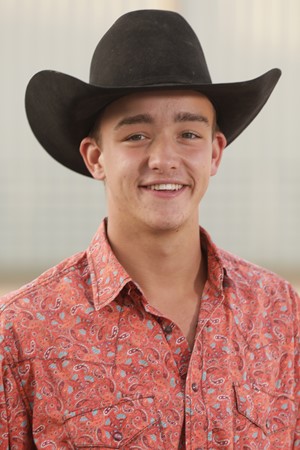         March 13 & 14, 2021KENTUCKY & INDIANA HIGH SCHOOL & JUNIOR HIGHSATURDAY 10:00 AM   SUNDAY – Cowboy Church 7:30 AM                       Rodeo 9:00 AMCentral KY Ag/Expo Center 678 Wallace Wilkinson BlvdLIBERTY, KY